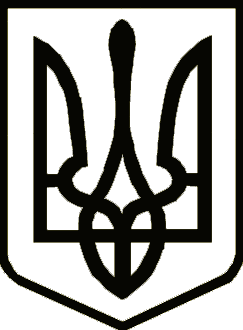                                                   Україна                                     НОСІВСЬКА  МІСЬКА РАДА
Носівського району ЧЕРНІГІВСЬКОЇ  ОБЛАСТІРІШЕННЯ(шістдесятої сесії сьомого скликання)15 листопада 2019 року                                                                         №6/60/VІІПро «Програму організації харчуванняв закладах освіти Носівської міської ради на 2020 рік»Відповідно до статті 26 Закону України «Про місцеве самоврядування в Україні», статті 56 Закону України «Про освіту», постанови Кабінету Міністрів України від 02.02.2011 року №116 «Про затвердження Порядку надання послуг з харчування дітей у дошкільних, учнів у загальноосвітніх та професійно-технічних навчальних закладах, операції з надання яких звільняються від обкладення податком на додану вартість» (зі змінами) та з метою сприяння збереженню здоров’я учнів громади, забезпечення гарячим харчуванням міська рада вирішила:1. Затвердити «Програму організації харчування в закладах освіти Носівської міської ради на 2020 рік»(додається).2. Начальнику відділу освіти, сім’ї, молоді та спорту Носівської міської ради Н. Тонконог забезпечити виконання Програми.3. Фінансовому управлінню Носівської міської ради на 2020 рік передбачати у бюджеті кошти на фінансування Програми.4.Контроль за виконанням цього рішення покласти на постійну комісію з питаньосвіти, охорониздоров’я, соціальногозахисту, культури, туризму, молоді та спорту.Секретар міської ради                                                                Л.НЕДОЛУГА